ИЗ ПРАВИЛНИКА О КУЋНОМ РЕДУ ДОМА УЧЕНИКА СРЕДЊИХ ШКОЛА ИВАЊИЦА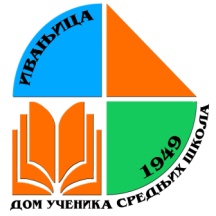  (Посебно важни чланови Правилника којих се  ученици морају строго придржавати)Дужности и обавезе ученикаЧлан 2.Ученици који су смештени у Дому имају следеће дужности:Да редовно уче у време одређено за то;Да објекте Дома користе на начин како је то регулисано овим Правилником;Да доследно извршавају одлуке органа управљања; (Директор и Управни одбор)Да су редовни на настави у школи;Да одржавају личну и општу  хигијену;Да се пристојно понашају у Дому и негују добре међусобне односе;Да присуствују и учествују у свим облицима васпитних активности у Дому;Да износ уплата за смештај и исхрану обаве најкасније до 5. у месецу за текући месец;Да брижљиво чувају имовину Дома. Уколико учине штету морају је надокнадити.Да обављају савесно редарство према распореду који праве васпитачи;Да чисте и уређују зелени појас, двориште, домски парк и да учествују и у другим пословима који се односе на хигијену, естетику и безбедност;Да се строго придржавају кућног реда Дома и режима дневних активности;Да негују међусобно другарство, пријатељство, сарадњу и толеранцију;Да буду уредни, понашају се културно и у складу са естетским и моралним начелима;Да не угрожавају друге ученике Дома на било који начин;Да испуњавају све одлуке Педагошког већа Дома;Да обављају и друге послове предвиђене овим Правилником.Понашања и поступци ученика који су најстрожије забрањениЧлан 22.Уношење оружја и алкохолау Дом, коришћење алкохола у Дому и долазак у Дом у алкохолисаном стању,Коцкање у Дому,Уношење и коришћење и стављање у промет наркотичких средставаПушење у просторијама Дома као и испред улаза у Дом, домском дворишту и кругу ДомаУлажење и излажење кроз прозор у собе и друге домске просторије.Вређење, омаловажавање, понижавање и слична понашања између  ученика и ученика и запосленихСвака врста физичког и психичког насиља између ученика.Члан 29.Под тежим прекршајима кућног реда Дома подразумева се:Изазивање нереда, туче у Дому и других инцидената,Угрожавање живота и безбедности других ученика, радника Дома или трећих лица,Причињавање веће штете на имовини Дома,Присвајања туђе имовине,Употреба алкохола, наркотичких средстава, коцкање и  уношење оружја у Дом,Долажење у Дом у алкохолисаном стању и при том угрожавање других ученика и не извршавање захтеве васпитача,Некултурно, дрско опхођење према васпитачима или другим радницима Дома (свађа, добацивање, вређање, ругање и сл.),Улажење у току ноћног одмора у собе других ученика.Напуштање домских просторија након повечерја.Надокнада штетеЧлан 35.Ученици су дужни да надокнаде материјалну штету, учињену у Дому лично или колективно у висини цене коштања, односно по цени утврђеној од стране комисије за процену штете, коју образује директор Дома. У случају евидентно намерно учињне штете  накнада се врши у износу дуплог коштања, отклањања квара или коштања оштећеног инвентара и опреме.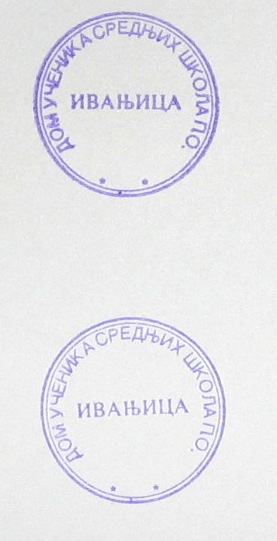  	Уколико се не открије починилац штете, штету надокнађује група или цела васпитна група или сви ученици Дома заједно. 